PARTICIPANT INFORMATIONIndividuals Name  	 Email		 Education Abroad Program   		Student's L# (if applicable)   		 Primary Phone  	 Secondary Phone   		PROGRAM LEADER INFORMATIONIndividuals Name  	 Official Title   	                                                                                                                              Email	 UNA Office Phone  	 Primary International Phone  	PROGRAM ASSISTANT INFORMATIONIndividuals Name  	 Official Title   		                                                                                                                                       Email		 UNA Office Phone  		 Primary International Phone  		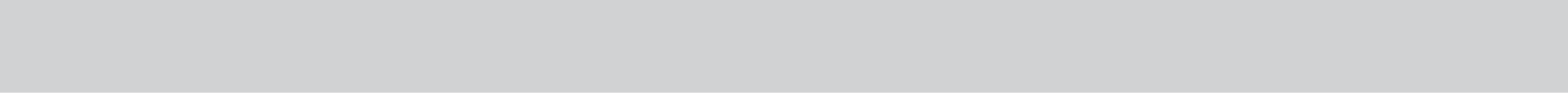 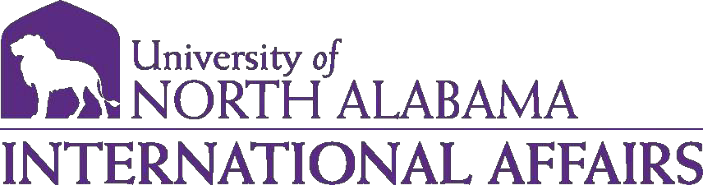 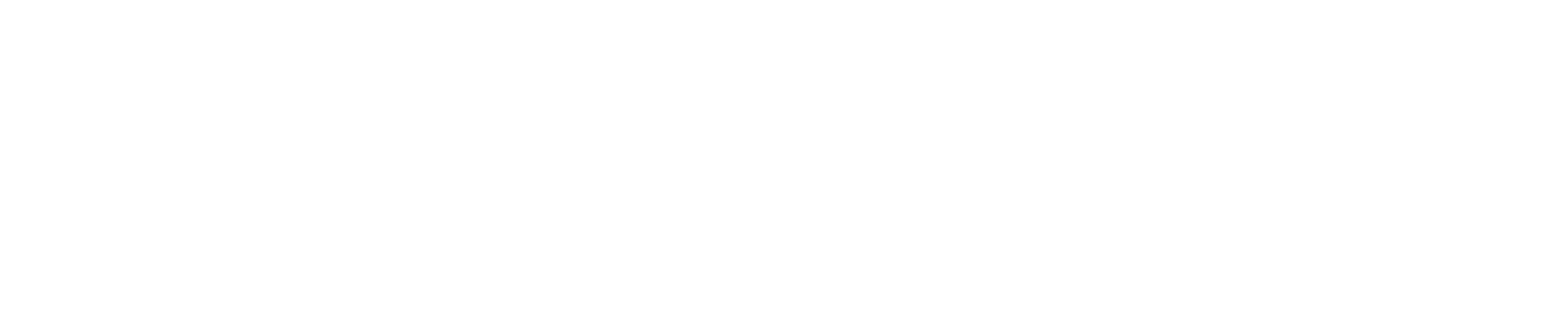 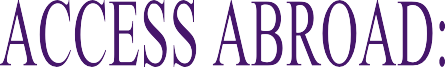 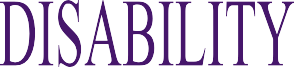 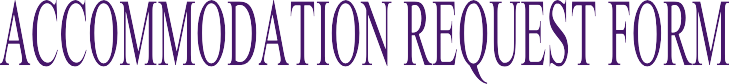 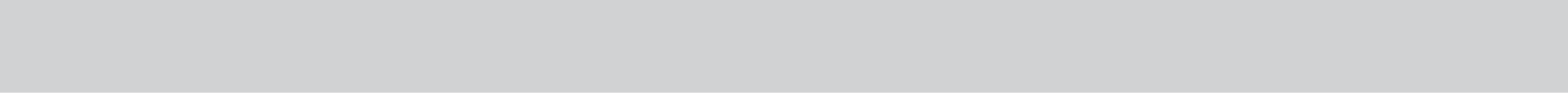 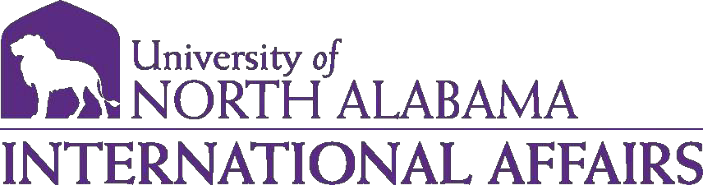 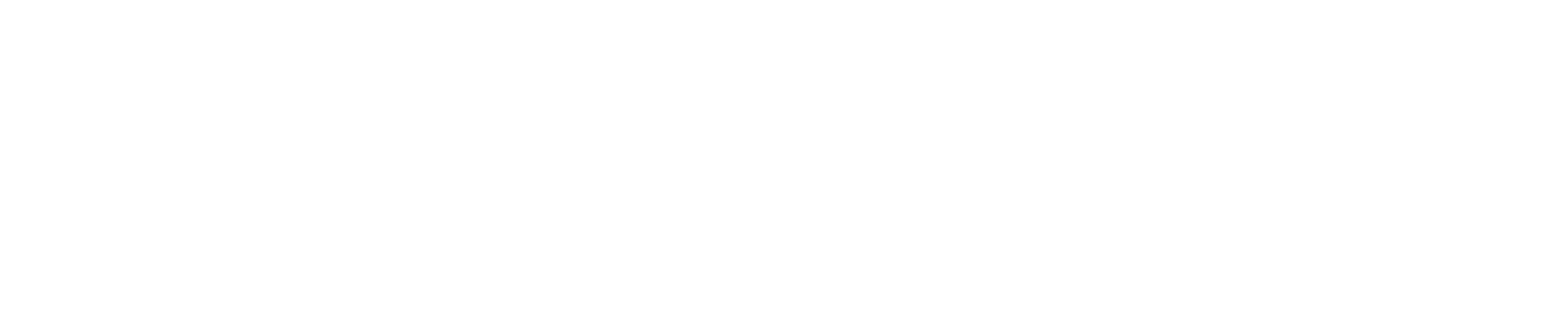 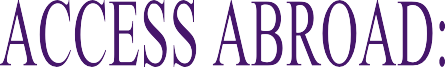 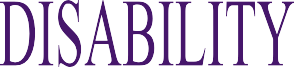 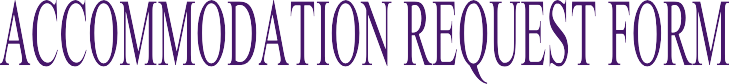 INSTRUCTIONS FOR U.S. DSSTogether with the individual, please review the entire Accommodation Request Form. (There is no need, however, to complete pages that do not apply to the individual’s disability.) Please be sure to write clearly, this form will be emailed, as is, to the overseas site.Place a check [√] on each line that best describes the individual’s accommodation needs.Indicate whether the accommodation is essential (must have) or preferred (would like to have). Please be certain that “essential” is restricted to those services which the individual must have to participate overseas.Provide further details on the line provided after each question. Sites vary greatly on the types of accommodations possible. Providing details and possible alternatives help the overseas sites arrive at creative solutions.Forward the completed form to the Education Abroad Program Leader.Even if the individual does not require disability accommodations, please notify the appropriate education abroad program leader of the student’s disability.INSTRUCTIONS FOR PROGRAM LEADERPlease provide your contact information above and email the following pages overseas: Background Information, all completed pages of the Accommodation Request Form (omit pages that do not apply to the individual’s disability), Definitions, and the blank Response Form.INSTRUCTIONS FOR OVERSEAS SITEAttached please find a list of accommodations requested for the above referenced education abroad participant. A Disability Specialist has worked with this individual to determine what accommodations are essential for his/her participation on this particular education abroad program. Please do the following:Review the individual’s accommodation needs.Use the two-page Response Form at the end of this document to comment on the accommodations that you feel you can provide. Feel free to attach additional pages if needed.Suggest alternative means of accommodating the individual, whenever possible.E-mail your response to the Office of International Affairs kniehaus@una.edu*** Please note: Only the completed pages, appropriate to this specific individual, have been included. In addition, a list of definitions for terms used in this form is included at the end of the checklist.DISABILITY SERVICES SPECIALIST TO COMPLETEPlease briefly describe the barriers presented by the individual’s disability and how this disability may impact the individual’s participation in Education Abroad programs (e.g. functional limitations).MOBILITY DISABILITIESVISION DISABILITIESHEARING DISABILITIESOTHER DISABILITIESe.g. PSYCHOLOGICAL DISABILITIES, ATTENTION DEFICIT DISORDER, LEARNING DISABILITIES OR OTHER CHRONIC HEALTH CONDITIONSGENERAL DISABILITY INFORMATION  SAFETY CONSIDERATIONS	Please describe any safety and/or health considerations you anticipate for field trips and excursions.Please add any additional comments or concerns about accommodations you may need (e.g. arrival concerns, financial resources, wheelchair repairs).CERTIFICATION BY DISABILITY SERVICES STAFF AND PARTICIPANTDSS staff Completing Form: 			Email:	 Phone:   		I certify that the accommodations checked as essential are reasonable accommodations which would generally be provided to this Individual in the U.S.Signature of DSS staff: 		Date:  	I recognize that some of these accommodations may not be available at all education abroad sites but that efforts will be made to provide alternative accommodations whenever possible. I give permission to the UNA Program Leader to contact the overseas staff regarding my accommodation requests. If I do not request accommodations at this time, I understand that it is my responsibility to contact DSS and request accommodations if I should identify accommodation needs after I arrive at the overseas site.Signature of Participant: 		Date:  	DEFINITIONSACCOMMODATION RESPONSE FORMFor Completion by Overseas SiteBelow, please address the following issues as they pertain to (student’s name)  	Please list the name of the person whom the student should contact upon arrival to review accommodation needs. Please be sure this person introduces him/herself to the student. This contact information will be given to the participating student.Key Contact 		Email 	Phone 		Address  	After reviewing the individuals accommodations needs, please describe what accommodations your institution will provide for this student in the following areas.CLASSROOM:HOUSING:TRANSPORTATION:CAMPUS-WIDE SERVICES:TECHNOLOGY:SAFETY CONSIDERATIONS:MEDICAL:GENERAL COMMENTS:An equal opportunity educator and employer	Accommodation Request Form • Print • 12/18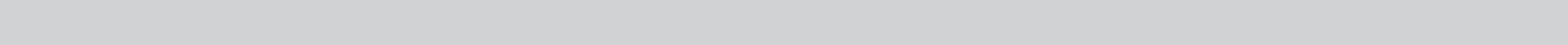 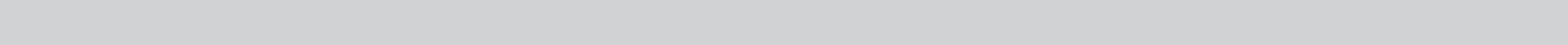 BACKGROUND INFORMATIONSince the type of disability which an individual may have can vary greatly, the type of accommodations needed can also vary significantly. Below please find descriptions of the various types of disabilities recognized in the United States. Program participant needs vary according to each individual. Therefore, it is important for the participating individual to clarify the particular accommodations she or he may need.The term disability is defined in the United States as impairment that significantly limits or restricts a major life activity such as hearing, seeing, speaking, breathing, performing manual tasks, walking, caring for oneself, or learning. The six types of disabilities addressed in this checklist are:BACKGROUND INFORMATIONSince the type of disability which an individual may have can vary greatly, the type of accommodations needed can also vary significantly. Below please find descriptions of the various types of disabilities recognized in the United States. Program participant needs vary according to each individual. Therefore, it is important for the participating individual to clarify the particular accommodations she or he may need.The term disability is defined in the United States as impairment that significantly limits or restricts a major life activity such as hearing, seeing, speaking, breathing, performing manual tasks, walking, caring for oneself, or learning. The six types of disabilities addressed in this checklist are:ABI/TBIBrain injury can result from external trauma, such as a closed head or an object penetration injury, or internal trauma, such as a cerebral vascular accident or tumor. Additionally, individuals may acquire brain impairment as a result of neurological illnesses, such as epilepsy or multiple sclerosis. ABI/TBI can cause physical, cognitive, emotional, social, and vocational changes that can affect an individual for a short period of time or permanently.ADHD/ADDAD/HD is a persistent pattern of inattention and/or hyperactivity-impulsivity that is more frequently displayed and more severe than is typically observed in individuals at a comparable level of development.ASDAutism Spectrum Disorders are characterized by impairment in several areas of development including social communication and social interaction across contexts, and the presence of restricted, repetitive patterns of behavior, interests or activities.Communication DisorderCommunication disorders is a general term that refers to a heterogeneous group of disorders manifested by significant difficulties in language, speech and, communication. This includes difficulties in receptive and expressive language, including the production of sounds, articulation and fluency deficits, difficulty in the acquisition and production of language across modalities (i.e., spoken, written), and difficulties in the social use of verbal and nonverbal communication.LDLearning disabilities is a general term that refers to a heterogeneous group of disorders manifested by significant difficulties in the acquisition and use of listening, speaking, reading, writing, reasoning, or mathematical skills.MobilityMobility disorder refer to conditions that limit a person’s coordination or ability to move. Some mobility disorder are congenital while others are the result of illness or physical injury. The functional abilities and limitations resulting from the disorder will vary from individual to individual.PsychologicalMany different psychological disorders can interfere with cognitive, emotional, and social functioning and may negatively impact a student’s ability to function in an academic environment. Some individuals experience significant disruptions in mood, thinking, and behavioral regulation that are secondary to a psychological disorder.SensoryIndividuals who are deaf or hard of hearing experience a reduction in sensitivity to sound. Blind/ Low Vision are disorders in the function of the eyes that have not been adequately corrected by medical or surgical intervention, therapy, or conventional eyewear. Individuals with visual disorders may not have any usable vision or the vision may be significantly limited.SystematicSystemic disabilities are conditions affecting one or more of the body’s systems, including the respiratory, immunological neurological, circulatory, or digestive systems.CLASSROOMCLASSROOMCLASSROOMCLASSROOMCLASSROOMEssentialPreferredNot NeededList DetailsWheelchair accessibilityShort walking distance between buildingsLab and/or Library AssistantScribeGrab bar and adjusted height toilet stoolHOUSINGHOUSINGHOUSINGHOUSINGHOUSINGWheelchair accessibilityElectricity adapter for motorized scooterShort walking distance to classes & activitiesShower with benchGrab bar and adjusted height toilet stoolAssistance in dining area for carrying trays, cutting food, etc.Personal attendant services to assist with bathing, dressing, shopping, and cooking(Indicate type and amount of time)Housing for personal attendantTRANSPORTATIONTRANSPORTATIONTRANSPORTATIONTRANSPORTATIONTRANSPORTATIONWheelchair accessible (transportation equipped with a lift)Short walking distance to transportation from classes, housing and activitiesPersonal attendant services to assist with transportation (Indicate type and amount)OTHER (Specify)OTHER (Specify)OTHER (Specify)OTHER (Specify)OTHER (Specify)CLASSROOMCLASSROOMCLASSROOMCLASSROOMCLASSROOMEssentialPreferredNot NeededList DetailsMaterials in BrailleMaterials in large printMaterials on computer diskMaterials electronicallyService dog allowed in all areasTaped textbooksText ReaderScribeNotetakingBraille signage for buildings, elevators, & classroomsGuide (orientation/mobility assistance) on campus (Indicate amount of time)Verbal description of visual informationTEST ACCOMMODATIONSTEST ACCOMMODATIONSTEST ACCOMMODATIONSTEST ACCOMMODATIONSTEST ACCOMMODATIONSExtra timeText ReaderScribeDistraction Reduced RoomHOUSINGHOUSINGHOUSINGHOUSINGHOUSINGGuide (orientation/mobility assistance) (Indicate amount of time)Braille signage for public housing (e.g. dormitories, apartment buildings, etc.)OTHER (Specify)OTHER (Specify)OTHER (Specify)OTHER (Specify)OTHER (Specify)CLASSROOMCLASSROOMCLASSROOMCLASSROOMCLASSROOMEssentialPreferredNot NeededList DetailsNote-taking servicesSign language interpreters upon requestVolume control for telephoneLanguage used (American Sign Language, PSE, other) (specify)Induction loops or similar technologiesCaptioned videosReal time translation/captioningTTY (telephone for deaf users)HOUSINGHOUSINGHOUSINGHOUSINGHOUSINGVisual alert systems for telephone, doorbell, and fire alarmVolume control for telephoneTTY (telephone for deaf users)Sign language interpreters in one- on-one situationsSign language interpreters in group settingsLanguage used (American Sign Language, PSE, other) (specify)Captioned televisionBed shaker1st Floor roomESAOTHER (Specify)OTHER (Specify)OTHER (Specify)OTHER (Specify)OTHER (Specify)CLASSROOMCLASSROOMCLASSROOMCLASSROOMCLASSROOMEssentialPreferredNot NeededList DetailsNotetaking servicesTape record lecturesTaped textbooksObtain syllabi several weeks in advanceModified deadlines for assignments and examsAlternative ways of completing assignments (e.g. oral presentation instead of a written paper)TEST ACCOMMODATIONSTEST ACCOMMODATIONSTEST ACCOMMODATIONSTEST ACCOMMODATIONSTEST ACCOMMODATIONSScribeExtended TimeText ReaderCalculatorDistraction Reduced EnvironmentHOUSINGHOUSINGHOUSINGHOUSINGHOUSINGRefrigeration for prescribed medicationProvisions to accommodate special dietary needs (specify)OTHER (Specify)OTHER (Specify)OTHER (Specify)OTHER (Specify)OTHER (Specify)CAMPUS-WIDE SERVICESCAMPUS-WIDE SERVICESCAMPUS-WIDE SERVICESCAMPUS-WIDE SERVICESCAMPUS-WIDE SERVICESCAMPUS-WIDE SERVICESEssentialPreferredPreferredNot NeededList DetailsAcademic support services (e.g. writing assistance, tutoring)Personal counseling servicesHealth Services (specify type of service needed)Access to prescribed medication & medical staff to administer any necessary injections.Note: Medications available in the US are often not available overseas and cannot be mailed from the US to an overseas location. Students must bring sufficient medication with them or investigate in advance whether their medication can be obtained abroad.Note: Medications available in the US are often not available overseas and cannot be mailed from the US to an overseas location. Students must bring sufficient medication with them or investigate in advance whether their medication can be obtained abroad.Note: Medications available in the US are often not available overseas and cannot be mailed from the US to an overseas location. Students must bring sufficient medication with them or investigate in advance whether their medication can be obtained abroad.Note: Medications available in the US are often not available overseas and cannot be mailed from the US to an overseas location. Students must bring sufficient medication with them or investigate in advance whether their medication can be obtained abroad.Note: Medications available in the US are often not available overseas and cannot be mailed from the US to an overseas location. Students must bring sufficient medication with them or investigate in advance whether their medication can be obtained abroad.Note: Medications available in the US are often not available overseas and cannot be mailed from the US to an overseas location. Students must bring sufficient medication with them or investigate in advance whether their medication can be obtained abroad.LIBRARYLIBRARYLIBRARYLIBRARYLIBRARYLIBRARYPrivate room to work with a readerText scannerBraille display connected to a computerComputer equipped with text magnification software (CCTV)Braille display connected to a computerElectronic access to library via modemLibrary assistance:Consulting the card cataloguesTaking books off the shelvesPhotocopying materialsASSISTIVE TECHNOLOGYASSISTIVE TECHNOLOGYASSISTIVE TECHNOLOGYASSISTIVE TECHNOLOGYASSISTIVE TECHNOLOGYASSISTIVE TECHNOLOGYNeedsNeedsOwnsOwnsList DetailsScannerBraille printerText magnification softwareLarge screen for reading magnified printCCTV (magnifies hard copy print)Speech output software (specify software needed and language)Voice recognition systemAudio tape recorderBraille note taking device (e.g. Braille'n'Speak)Adaptive keyboard and mouseOTHEROTHEROTHEROTHEROTHEROTHERComputer operating system needed (specify);AccommodationsAre modifications or adjustments to a course, program, service, or facility that enable a qualified student with a disability to have an equal opportunity to learnAssistive technologyAny piece of equipment that is used to increase, maintain or improve the functional abilities of a person with a disabilityCaptionedAudio portion of videotape is transcribed into writing on the edge of the screenClosed-captionedAudio portion of videotape that can be displayed or hidden using special decoding equipmentCCTV (Closed circuit television)A television camera that relays a magnified image to a monitor screen; can be adjusted to whatever magnification is best for a viewer with a disabilityInduction loopsA device installed in a room to transmit sounds to the studentLab assistantsAssist students (who are blind or have limited hand use) with manual tasks in lab classesMobility orientationAssisting individuals with vision disabilities in becoming acquainted with new physical surroundings so that they can move about independentlyNote takerstake notes for students whose disabilities prevent them from taking notes themselvesPersonal aidsAccommodations and aids that are personal in nature and that are generally the responsibility of the student,e.g. hearing aids, flashing light alarm clocks, etc.Personal attendantassists a person with limited upper body strength or mobility to perform daily tasks such as bathing, dressing, cooking, and eatingReaderReads material that is not available in alternative format (such as electronic, Braille, or large print) for students who are blind or learning disabledReal-time transcriptionConsists of transcribing a lecture on-site and projecting it onto a screen into written languageScannerEquipment that transforms print information into digital media so that it can be manipulated using a computerScribeWrites down what blind or learning disabled student dictatesService dog or guide dogA dog that has been specially trained to guide or perform tasks for a person with a disability (such as a blind or mobility impaired person)Sign language interpretersInterpret spoken language into a visual language, using hands, body movements, and facial expressions, for people who are deaf; may be needed in group settings (e.g. orientation sessions) or one-on-one settings (e.g.doctor’s appointments).Speech output softwareThe computer through a synthesized voice system reads aloud (in select languages) what appears on the screenTest accommodationsExtended time, having test read to a student, allowing the student to dictate his or her answers to a scribe or tape recorderTTY (Text Telephone) or TDD (TelecommunicationDevice for the Deaf)Small typewriter device used by deaf individuals to have telephone conversations with hearing individualsVoice recognition systemThe computer types onto the screen what is verbally spokenWheelchair-accessiblePhysical space arranged so that a person using a wheelchair would be able to use the facilities independently (e.g. elevators or ramps where there are stairs, curbs or uneven surfaces and doorways into rooms and toilets 82 cm wide with the door open 90 degrees); accessibility should be assessed in libraries, health facilities, classroom buildings, sports facilities, dining halls, computer lab buildings, residence halls, streets, transportation,etc.Please list who at your institution has been or will be informed of this individuals disability-related needs, including:Please list who at your institution has been or will be informed of this individuals disability-related needs, including:Please list who at your institution has been or will be informed of this individuals disability-related needs, including:NAMETITLERELATIONSHIP TO STUDENT